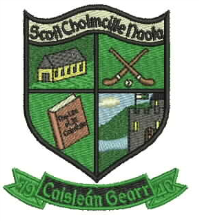 Data Management and Data Protection Policy This policy, which has been comprehensively reviewed by Castlegar NS, provides guidance for the maintenance of personal data in order to be compliant with the General Data Protection Regulation. Introductory Statement: At Castlegar NS we aim to protect the well-being of our pupils, parents and staff by providing a safe, tolerant and caring environment. This policy endeavours to provide support to the school community regarding the management of data of a personal or sensitive nature. This Data Protection Policy applies to the personal data held by the school which is protected by the Data Protection Acts 1988 and 2003 and is subject to the new requirements of the General Data Protection Regulation (GDPR). The policy applies to all school staff, the Board of Management, parents/guardians, pupils and others (including prospective or potential pupils and their parents/guardians and applicants for staff positions within the school) insofar as the measures under the policy relate to them. Data will be stored securely so that confidential information is protected in compliance with relevant legislation. This policy sets out the manner in which personal data and sensitive personal data will be protected by the school.Rationale: This policy explains what sort of data is collected, why it is collected, for how long it will be stored and with whom it will be shared. As more and more data is generated electronically and as technological advances enable the easy distribution and retention of this data, the challenge of meeting the school’s legal responsibilities has increased. The school takes its responsibilities under data protection law very seriously and wishes to put in place practices to safeguard individuals’ personal data. It is also recognised that recording factual information accurately and storing it safely facilitates an evaluation of the information, enabling the principal and Board of Management to make decisions in respect of the efficient running of the school. The efficient handling of data is also essential to ensure that there is consistency and continuity where there are changes of personnel within the school and Board of Management.Legal Obligations Implementation of this policy takes into account the school’s other legal obligations and responsibilities. Some of these are directly relevant to data protection. Under Section 9(g) of the Education Act, 1998, the parents of a student, or a student who has reached the age of 18 years, must be given access to records kept by the school relating to the progress of the student in their education.  Under Section 20 of the Education (Welfare) Act, 2000, the school must maintain a register of all students attending the School.  Under section 20(5) of the Education (Welfare) Act, 2000, a principal is obliged to notify certain information relating to the child’s attendance in school and other matters relating to the child’s educational progress to the principal of another school to which a student is transferring.  Under Section 21 of the Education (Welfare) Act, 2000, the school must record the attendance or non-attendance of students registered at the school on each school day.  Under Section 28 of the Education (Welfare) Act, 2000, the School may supply personal data kept by it to certain prescribed bodies (the Department of Education and Skills, the National EducationWelfare Board, the National Council for Special Education, other schools and other centres of education) provided the school is satisfied that it will be used for a “relevant purpose” (which includes recording a person’s educational or training history or monitoring educational or training progress in order to ascertain how best they may be assisted in availing of educational or training opportunities or in developing their educational potential; or for carrying out research into examinations, participation in education and the general effectiveness of education or training).  Under Section 14 of the Education for Persons with Special Educational Needs Act, 2004, the school is required to furnish to the National Council for Special Education (and its employees, which would include Special Educational Needs Organisers (SENOs)) such information as the Council may from time to time reasonably request.  The Freedom of Information Act 1997 provides a qualified right to access to information held by public bodies which does not necessarily have to be “personal data” as with data protection legislation. While schools are not currently subject to freedom of information legislation, if a school has furnished information to a body covered by the Freedom of Information Act (such as the Department of Education and Skills, etc.) these records could be disclosed if a request is made to that body.  Under Section 26(4) of the Health Act, 1947 a School shall cause all reasonable facilities (including facilities for obtaining names and addresses of pupils attending the school) to be given to a health authority who has served a notice on it of medical inspection, e.g. a dental inspection or immunization administration.  Under Children First: National Guidance for the Protection and Welfare of Children (2017), schools, their boards of management and their staff have responsibilities to report child abuse or neglect to TUSLA - Child and Family Agency (or in the event of an emergency and the unavailability of TUSLA, to An Garda Síochána) and to maintain documentation according to the highest confidentiality standards.Data Protection Terms: In order to properly understand the school’s obligations, there are some key terms which should be understood by all relevant school staff: Data means information in a form that can be processed. It includes both automated data (e.g. electronic data) and manual data. Automated data means any information on computer, or information recorded with the intention that it be processed by computer. Manual data means information that is kept/recorded as part of a relevant filing system or with the intention that it form part of a relevant filing system. Relevant filing system means any set of information that, while not computerised, is structured by reference to individuals or by reference to criteria relating to individuals, so that specific information relating to a particular individual is readily, quickly and easily accessible.Personal Data means data relating to a living individual who is or can be identified either from the data or from the data in conjunction with other information that is in, or is likely to come into, the possession of the Data Controller i.e. the schoolSensitive Personal Data refers to personal data regarding a person’s  racial or ethnic origin, political opinions or religious or philosophical beliefs,  membership of a trade union,  physical or mental health or condition or sexual life,  commission or alleged commission of any offence or  any proceedings for an offence committed or alleged to have been committed by the person, the disposal of such proceedings or the sentence of any court in such proceedings, criminal convictions or the alleged commission of an offence.Data Controller for the purpose of this policy is the Board of Management of Castlegar NS . The principal, with the support of the secretary and other relevant staff members, manage the data. The principal, on behalf of the Board of Management, is the data protection officer, acting as the point of contact for any data management queries. A data processor processes personal data on behalf of a data controller but does not include an employee of a data controller who processes such data during the course of his or her employment.Data Protection Principles: The school is a data controller of personal data relating to its past, present and future staff, students and parents/guardians. As such, the school is obliged to comply with the principles of data protection set out in the Data Protection Acts 1988 and 2003 and the GDPR. The GDPR identifies children as vulnerable persons deserving of specific protection. Children under the age of consent can never, themselves, give consent to the processing of their personal data. Enhanced individual rights under GDPR include:  The right to be informed – This policy partially fulfils this requirement to provide fair processing information. In addition, privacy notices will be included on the online enrolment application as well as paper documentation used to gather data at the time of enrolment.  The right to access – This policy provides clear processes for how data subjects may obtain confirmation as to whether or not personal data concerning them is being processed, where and for what purpose. Further, the school shall provide a copy of the personal data, free of charge, in an electronic format.  The right to rectification – Individuals are entitled to have personal data rectified if it is inaccurate or incomplete. If the school discloses personal data to third parties, which is limited solely to the Department of Education and Skills, the National Council for Special Education and professional services such as therapists and psychologist as required and only after signed consent from parents, the school must inform them of the rectification where possible.  The right to be forgotten – Also known as data erasure, the conditions for erasure include the data no longer being relevant to original purposes for processing or a data subject withdrawing consent. It should also be noted that this right requires the school to compare the subjects' rights to the public interest in the availability of the data when considering such requests. If an individual contacts the school and requests that their data be removed from its databases, it will be obliged to do so, unless it has a legitimate reason to retain the data.  The right to restrict processing – In some situations, this right gives an individual an alternative to requiring data to be erased; in others, it allows the individual to require data to be held whilst other challenges are resolved. If personal data are ‘restricted’, then the school may only store the data. It may not further process the data unless the individual consents or the processing is necessary for establishment of legal claims, for the protection of the rights of another natural or legal person or for reasons of important public interest.  The right to data portability – Data subjects may receive the personal data concerning them, which they have previously provided and have the right to transmit that data to another controller such as another school.  The right to compensation & liability data – Subjects can sue both controllers and processors for compensation for pecuniary or nonpecuniary damage (e.g. damages for distress) suffered as a result of a breach of the GDPR.The following practical guidelines apply: Privacy by design: The school will only collect data absolutely necessary for the completion of its duties (data minimisation). Access to personal data will be limited to those needing to act out the data processing. Before any protocols of this policy are changed, a Data Protection Impact Assessment shall be conducted where a type of processing is likely to result in a high risk to the rights and freedoms of individuals.  Obtain and process personal data fairly: Information on students is gathered with the help of parents/guardians and staff. Information is also transferred from their previous schools. In relation to information the school holds on other individuals (members of staff, individuals applying for positions within the School, parents/guardians of students etc.), the information is generally furnished by the individuals themselves with full and informed consent and compiled during the course of their employment or contact with the School. All such data is treated in accordance with the Data Protection Acts and the terms of this Data Protection Policy. The information will be obtained and processed fairly.  Keep it only for one or more specified and explicit lawful purposes: The school will inform individuals of the reasons for data collection and will inform individuals of the uses to which their data will be put. All information is kept with the best interest of the individual in mind at all times. Process it only in ways compatible with the purposes for which it was given initially: Data relating to individuals will only be processed in a manner consistent with the purposes for which it was gathered. Information will only be disclosed on a need to know basis, and access to it will be strictly controlled.  Keep personal data safe and secure: Only those with a genuine reason for doing so may gain access to the information. Sensitive personal data is securely stored under lock and key in the case of manual records and protected with firewall software and password protection in the case of electronically stored data. Portable devices storing personal data (such as laptops) should be encrypted and password protected before they are removed from the school premises. Confidential information will be stored securely, and in relevant circumstances it will be placed in a separate file which can easily be removed if access to general records is granted to anyone not entitled to see the confidential data.  Keep personal data accurate, complete and up-to-date: Students, parents/guardians and/or staff should inform the school of any change which the school should make to their personal data and/or sensitive personal data to ensure that the individual’s data is accurate, complete and up-todate. Once informed, the school will make all necessary changes to the relevant records. The principal may delegate such updates/amendments to another member of staff. However, records must not be altered or destroyed without proper authorisation. If alteration/correction is required, then a note of the fact of such authorisation and the alteration(s) to be made to any original record/documentation should be dated and signed by the person making that change.  Ensure that it is adequate, relevant and not excessive: Only the necessary amount of information required to provide an adequate service will be gathered and stored.  Retain it no longer than is necessary for the specified purpose or purposes for which it was given: As a general rule, the information will be kept for the duration of the individual’s time in the school. Thereafter, the school will comply with DES guidelines on the storage of personal data and sensitive personal data relating to a student. In the case of members of staff, the school will comply with both DES guidelines and the requirements of the Revenue Commissioners with regard to the retention of records relating to employees. The school may also retain the data relating to an individual for a longer length of time for the purposes of complying with relevant provisions of law and or/defending a claim under employment legislation and/or contract and/or civil law.  Provide a copy of their personal data to any individual, on request: Individuals have a right to know what personal data/sensitive personal data is held about them, by whom it is kept and the purpose for which it is held.Personal Data Protocols: Student records: (a) Categories of student data:  Information sought and recorded at enrolment, using paper forms, or which may be collated and compiled during the course of the student’s time in the school. These records may include: o name, address and contact details, including PPS number; o date and place of birth; o names and addresses of parents/guardians and their contact details (including any special arrangements with regard to guardianship, custody or access); o names and details for emergency contacts; o religious belief (with the option of parents to not consent); o racial or ethnic origin (with the option of parents to not consent); o membership of the Traveller community, where relevant (with the option of parents to not consent); o whether they (or their parents) are medical card holders; o whether English is the student’s first language and/or whether the student requires English language support; and o any relevant special conditions (e.g. special educational needs, health issues, etc.) which may apply.  Information on previous academic record (including reports, references, assessments and other records from any previous school(s) attended by the student  Psychological, psychiatric and/or medical assessments  Attendance records  Photographs and recorded images of students (see the Social Media and School Website Policy for relevant protocols)  Academic record – class assignments, standardized test results, school reports  Records of significant achievements  Whether the student is exempt from studying Irish  Records of disciplinary issues/investigations and/or sanctions imposed  Other records e.g. records of any serious injuries/accidents  Records of any reports the school (or its employees) have made in respect of the student to State departments and/or other agencies under mandatory reporting legislation and/or child safeguarding guidelines (subject to the DES Child Protection Procedures). (b) Purposes: The purposes for keeping student records are:  to enable each student to develop to their full potential; to comply with legislative or administrative requirements; Data Management and Data Protection Policy –Castlegar NS - 2018 7  to ensure that eligible students can benefit from the relevant additional teaching or financial supports;  to enable parents/guardians to be contacted in the case of emergency or in the case of school closure, or to inform parents of their child’s educational progress or to inform parents of school events etc.;  to meet the educational, social, physical and emotional requirements of the student;  to use photographs and recorded images of pupils to celebrate school achievements, establish a school website, record school events and keep a history of the school;  to facilitate the enrolment process;  to ensure that any student seeking an exemption from Irish meets the criteria in order to obtain such an exemption from the authorities; and  to furnish documentation/ information about the student to the Department of Education and Skills, the National Council for Special Education, TUSLA, and other schools in compliance with law and directions issued by government departments.c) Location: Manually stored, hard-copy data is stored in a secure, locked filing cabinet that only personnel who are authorised to use the data can access. Employees are required to maintain the confidentiality of any data to which they have access. Each pupil has an individual folder for the storage of all documents. Data is stored and managed using the Aladdin student management software. Aladdin processes personal data on behalf of the school in order to provide an online management information system. Aladdin is a secure software as a service application which is owned and run by Cloudware Ltd. (T/A Aladdin Schools), from where the data is only processed for supporting the purposes identified above. Aladdin and Google’s security systems, used by Aladdin, are independently audited to international standards. Aladdin is security scanned daily and Google’s data centre security is independently audited to ISO 27001, ISO 27017 and ISO 27018. For further information about Aladdin please visit: https://www.aladdin.ie/. (d) Security: Manual records are kept in secure filing cabinets in the school office. Some documents may be temporarily written and stored by staff members in their classrooms. Anything of a confidential nature is stored securely. The Aladdin cloud database uses the highest levels of encryption. Aladdin has systems to prevent unauthorized access including automatically logging out after a fixed period. Staff members use a username and password to access the Aladdin system and should adhere to and be aware of the following:  Users are allocated different access rights to the Aladdin system. The access rights are solely determined by the school. At present, the principal is given full administrator rights.The secretary is also an administrator but is not given access to information regarding academic progress. Mainstream teachers are given general access for their class only and are not granted administrative rights. Support teachers are given general access to all children as they work with multiple classes but not administrator rights.  A log is taken of some actions undertaken by the user when using the Aladdin system and made available to the school.  A unique username and password is provided to each user. Users should keep their username and password confidential and not disclose it to anybody or allow any person to access the system using their username and password. Staff members should change their passwords every 6 months and never store the passwords on any computers.  The Aladdin system should only be used for the purposes of managing internal school administration activities and for no other purpose. The Aladdin system should not be accessed in the event of suspension or termination of the users’ position at the school. The school is responsible for ensuring that access to the Aladdin system for terminated or suspended users is disabled.  Each user should ensure they are familiar with the Aladdin system before use. All queries should be referred to the principal.  The user should notify the Aladdin liaison person in the event of any misuse or loss of their username and password.  The user should only login to the Aladdin system when in a secure and nonpublic environment, e.g. the school or home of the user.  The user should sign out of the Aladdin system when leaving the device unattended.  The Aladdin system should not be used to deal with emergency situations and it should not be relied upon during such times. Therefore, paper copies of emergency contact details are stored and locked in the secretary’s desk as well as each teacher’s desk.  Users are responsible for ensuring that all communications sent to parents or guardians using the Aladdin system are accurate and are sent to parents/guardians for whom the school has appropriate and up to date consent and contact details.  Before each communication, users should consult with the appropriate school’s database to determine which parents or guardians have consented to being contacted.  The Aladdin system should not be accessed through an unsecure network or internet connection. If in doubt, the user should wait until in a secure environment before accessing the Aladdin system.  Information available through the Aladdin system should only be printed or saved to an electronic device where absolutely necessary. Any hardcopy or electronic files originating from the Aladdin system should be treated in accordance with the relevant provisions of this policy.Additional protocols:  Parents can opt to have their contact details included in a class list of details shared with families as well as their contact details shared with the Parent-Teacher Association. Parents may revoke this consent at any time, though it must be acknowledged that once details are shared, this revocation of consent only applies to future sharing of contact details.  Communication with parents via emails is archived under password protection.Staff records: Categories of staff data: As well as existing members of staff (and former members of staff), these records may also relate to applicants applying for positions within the school, trainee teachers and teachers under probation. These staff records include:  Name, address and contact details, PPS number;  Original records of application and appointment to promotion posts;  Details of approved absences (career breaks, parental leave, study leave etc.);  Details of work record (qualifications, classes taught, subjects etc.);  Details of any accidents/injuries sustained on school property or in connection with the staff member carrying out their school duties; and  Records of any reports the school (or its employees) have made in respect of the staff member to State departments and/or other agencies under mandatory reporting legislation and/or child-safeguarding guidelines (subject to the DES Child Protection Procedures). (b) Purposes: Staff records are kept for the purposes of:  the management and administration of school business (now and in the future);  facilitating the payment of staff, and calculate other benefits/ entitlements (including reckonable service for the purpose of calculation of pension payments, entitlements and/or redundancy payments where relevant);  facilitating pension payments in the future;  human resources management; recording promotions made (documentation relating to promotions applied for) and changes in responsibilities etc.;  enabling the school to comply with its obligations as an employer including the preservation of a safe, efficient working and teaching environment (including complying with its responsibilities under the Safety, Health and Welfare at Work Act. 2005);  enabling the school to comply with requirements set down by the Department of Education and Skills, the Revenue Commissioners, the National Council for Special Education, TUSLA, the HSE, and any other governmental, statutory and/or regulatory departments and/or agencies; and  for compliance with legislation relevant to the school.c) Location: In a secure filing cabinet located in the school office that only personnel who are authorised to use the data can access. Employees are required to maintain the confidentiality of any data to which they have access.(d) Security: A personal file for each staff member (past and present) is maintained for manual storage of the documents listed above as well as any other relevant data. Data related to recruitment processes is stored in specially created email accounts that are password-protected and follow ordinary encryption protocols. Any documents that are printed from applications are stored in a secure filing cabinet.(e) Retention Protocols:Board of Management records: (a) Categories of board of management data:  Name, address and contact details of each member of the board of management (including former members of the board of management),  Records in relation to appointments to the Board and  Minutes of Board of Management meetings and correspondence to the Board which may include references to particular individuals.Purposes: To enable the Board of Management to operate in accordance with the Education Act 1998 and other applicable legislation and to maintain a record of board decisions. Location: In binders/folders in a secure, locked cabinet that only personnel who are authorised to use the data can access. Employees are required to maintain the confidentiality of any data to which they have access. Minutes and accounts are also stored on computers.  Security: Manual records are kept in a locked, secure cabinet in the school office. All Board minutes and accounts files are password-protected. Minutes and accounts are distributed at meetings in hard-copy and collected at the end of the meetings to be shred. An agreed version of the Board minutes, with any confidential sections removed, is included in the weekly newsletter and posted on the school website.Retention Protocols:Financial RecordsDepartment of Education and Skills ReturnsCategories: Upon enrolment, parents are requested to complete a form providing information to be shared with the Department through the Primary Online Database (POD). Information about POD is provided to parents in the form of an explanatory letter from the Department. Parents must provide specific consent to share sensitive data related to ethnicity and religious affiliation. The data will also be used by the DES for statistical, policy-making and research purposes. However, the DES advises that it does not use individual data, but rather aggregated data is grouped together for these purposes. The DES has a data protection policy which can be viewed on its website (www.education.ie). The DES has also published a “Fair Processing Notice” to explain how the personal data of students and contained in October Returns is processed. This can also be found on www.education.ie (search for Circular Letter 0047/2010 in the “Circulars” section). In addition, until such time as the POD replaces the Annual October Census Return, at the beginning of each academic year the school submits an aggregate of information regarding the pupil enrolment that is not personal in nature (b) Purpose: POD allows the Department to maintain records on all pupils enrolled in national schools. It will in time deliver benefits to schools and parents by reducing form filling and allowing records to be transferred between schools automatically as a child moves school. (c) Location and Security: Completed forms are filed and kept in a secure, locked filing cabinet that can be accessed only by authorized personnel. All information is added to the Aladdin system as well as POD via the OLCS website. Both databases provide robust encryption and are password protected. Employees are required to maintain the confidentiality of any data to which they have acess.Links to other policies Relevant school policies already in place or being developed or reviewed shall be examined with reference to the data protection policy and any implications which it has for them shall be addressed.The following policies may be among those considered:  Child Protection Policy  Code of Behaviour and Anti-Bullying Policy  Enrolment Policy  Substance Use Policy  Health and Safety Policy  Social Media and School Website PolicyProcessing in line with data subject’s rights Data will be processed in line with the data subjects' rights. Data subjects have a right to: (a) Request access to any data held about them by a data controller (b) Prevent the processing of their data for direct-marketing purposes (c) Ask to have inaccurate data amended (d) Prevent processing that is likely to cause damage or distress to themselves or anyone else.Dealing with Subject Access Requests A ‘subject access request’ can be considered a data subject seeking information as to whether or not information concerning the subject is being processed and, usually, access to such data. The GDPR requires the provision of specific, additional information to data subjects when responding to access requests. The time period for dealing with requests is one month. While the school will not charge a fee for subject access requests, the school may charge a reasonable fee for any further copies requested by the data subject or where access requests are manifestly unfounded or excessive, taking into account the administrative costs of providing the information. The school is obliged to confirm the identity of any person making a subject access request.Section 3 access request Under Section 3 of the Data Protection Acts, an individual has the right to be informed whether the school holds data/information about them and to be given a description of the data together with details of the purposes for which their data is being kept. The right under Section 3 must be distinguished from the much broader right contained in Section 4, where individuals are entitled to a copy of their data.Section 4 access request Individuals are entitled to a copy of their personal data on written request. - The individual is entitled to a copy of their personal data (subject to some exemptions and prohibitions set down in Section 5 of the Data Protection Act)Where a subsequent or similar request is made soon after a request has just been dealt with, it is at the discretion of the school as data controller to comply with the second request. This will be determined on a case-by-case basis. - No personal data can be supplied relating to another individual unless that third party has consented to the disclosure of their data to the applicant. Data will be carefully redacted to omit references to any other individual and only where it has not been possible to redact the data to ensure that the third party is not identifiable would the school refuse to furnish the data to the applicant.Providing information over the phone In our school, any employee dealing with telephone enquiries should be careful about disclosing any personal information held by the school over the phone. In particular, the employee should:  Check the identity of the caller to ensure that information is only given to a person who is entitled to that information,  Suggest that the caller put their request in writing if the employee is not sure about the identity of the caller and in circumstances where the identity of the caller cannot be verified and  Refer the request to the principal for assistance in difficult situations. No employee should feel forced into disclosing personal information.Data Breaches: A data breach occurs where the security or integrity of personal data is compromised. This can occur through misappropriation; loss or theft of data or equipment; unauthorised individuals gaining access; a deliberate attack on systems; equipment failure; human error or malicious acts such as hacking, viruses or deception. Breach notification is mandatory where a data breach is likely to result in a risk for the rights and freedoms of individuals. The principal, on behalf of the Board of Management, will notify parents or staff members without undue delay after first becoming aware of a data breach where there is a high risk, normally within 72 hours of being made aware of the breach. Normally this would include any personal data breach leading to the accidental or unlawful destruction, loss, alteration, unauthorised disclosure of, or access to personal data. The principal will document breaches, compiling the facts relating to the personal data breach.Roles and Responsibilities: In our school the board of management is the data controller and the principal will be assigned the role of co-ordinating implementation of this Data Protection Policy and for ensuring that staff who handle or have access to Personal Data are familiar with their data protection responsibilities. The following personnel have responsibility for implementing the Data Protection Policy:Board of management: Data Controller Principal: Implementation of Policy Teaching personnel: Awareness of responsibilities Administrative personnel: Security, confidentiality IT personnel: Security, encryption, confidentialityMonitoring the Implementation of Policy: The implementation of the policy shall be monitored by the principal and the Board of Management. An annual report will be issued to the Board of Management to confirm that the actions/measures set down under the policy are being implemented.Reviewing and Evaluating the Policy: The policy should be reviewed and evaluated at least every three years and as necessary. On-going review and evaluation should take cognisance of changing information or guidelines (e.g. from the Data Protection Commissioner, Department of Education and Skills or the NEWB), legislation and feedback from parents/guardians, students, school staff and others. The policy should be revised as necessary in the light of such review and evaluation and within the framework of school planning. Ratification: This revised policy was ratified by the Board of Management on the date below.Date : ______________________Signed :______________________________Student RecordsRetentionFinal dispositionRegisters/Roll booksIndefinitely. Archive when class leaves + 2 yearsN/ADisciplinary notesNever destroyN/ARecords of school tours/trips, including permission slipsNever destroyN/AEnrolment forms18 is age of majority plus 7 years (6 years in which to take a claim against the school, plus 1 year for proceedings to be served on the school)Confidential shreddingStudent transfer documentation18 is age of majority plus 7 years (6 years in which to take a claim against the school, plus 1 year for proceedings to be served on the school)Confidential shreddingEnd-of-term/year reports18 is age of majority plus 7 years (6 years in which to take a claim against the school, plus 1 year for proceedings to be served on the school)Confidential shreddingResults of in-school tests, including standardised test resultsActual test papers retained for one year. Results retained until a pupil is 18 (age of majority) plus 7 years (6 years in which to take a claim against the school, plus 1 year for proceedings to be served).Confidential shreddingSensitive Personal Data StudentsRetentionFinal dispositionPsychological assessments and other professional reportsNever destroyN/ASpecial education needs files including reviews, correspondence and Individual Education PlansNever destroyN/AAccident reportsNever destroyN/AChild protection recordsNever destroyN/ASection 29 appeal recordsStudent reaching 18 years + 7 years (6 years in which to take a claim against the school, plus 1 year for proceedings to be served on the school)Confidential shreddingEnrolment/transfer forms where  child is not enrolled or refused enrolmentStudent reaching 18 years + 7 years (6 years in which to take a claim against the school, plus 1 year for proceedings to be served on the school)Confidential shreddingRecords of complaints made by parents/ guardiansDepends entirely on the nature of the complaint. If it is child-safeguarding, a complaint relating to teacher-handling, or an accident, then retain indefinitely. Never destroy. If it is a complaint of a more mundane nature or other minor matter, then only until the student reaches 18 years + 7 years (6 years in which to take a claim, and 1 year for proceedings to be served on school)Confidential shredding or N/A, depending on the nature of the records.Staff Recruitment RecordsRetention TimeframeFinal DispositionApplications & CVs of candidates called for interview but were unsuccessful18 months from close of competition: 12 months from close of competition plus 6 months for the Equality Tribunal to inform the school that a claim is being taken.Confidential shredding Candidates shortlisted but unsuccessful at interview18 months from close of competition: 12 months from close of competition plus 6 months for the Equality Tribunal to inform the school that a claim is being taken.Confidential shredding Candidates shortlisted and are successful but do not accept offer18 months from close of competition: 12 months from close of competition plus 6 months for the Equality Tribunal to inform the school that a claim is being taken.Confidential shredding Interview board marking scheme & board notes18 months from close of competition: 12 months from close of competition plus 6 months for the Equality Tribunal to inform the school that a claim is being taken.Confidential shredding Panel recommendation by interview board18 months from close of competition: 12 months from close of competition plus 6 months for the Equality Tribunal to inform the school that a claim is being taken.Confidential shredding Database of applications18 months from close of competition: 12 months from close of competition plus 6 months for the Equality Tribunal to inform the school that a claim is being taken.Confidential shredding  and/or deletion databaseSelection criteria18 months from close of competition: 12 months from close of competition plus 6 months for the Equality Tribunal to inform the school that a claim is being taken.Deletion of associated email accountApplications of candidates not shortlisted18 months from close of competition: 12 months from close of competition plus 6 months for the Equality Tribunal to inform the school that a claim is being taken.Deletion of associated email accountUnsolicited applications for jobs (typically for incidental subbing)Confidential shreddingStaff Personnel FilesRetention TimeframeFinal DispositionApplication/CVRetain for duration of employment plus 7 years (6 years in which to take a claim against the school, plus 1 year for proceedings to be served on the school).Confidential shreddingQualificationsRetain for duration of employment plus 7 years (6 years in which to take a claim against the school, plus 1 year for proceedings to be served on the school).Confidential shreddingReferencesRetain for duration of employment plus 7 years (6 years in which to take a claim against the school, plus 1 year for proceedings to be served on the school).Confidential shreddingSelection criteriaRetain for duration of employment plus 7 years (6 years in which to take a claim against the school, plus 1 year for proceedings to be served on the school).Confidential shreddingInterview panel recommendationRetain for duration of employment plus 7 years (6 years in which to take a claim against the school, plus 1 year for proceedings to be served on the school).Confidential shreddingRecruitment medicalRetain for duration of employment plus 7 years (6 years in which to take a claim against the school, plus 1 year for proceedings to be served on the school).Confidential shreddingJob specification/descriptionRetain for duration of employment plus 7 years (6 years in which to take a claim against the school, plus 1 year for proceedings to be served on the school).Confidential shreddingContract of employmentRetain for duration of employment plus 7 years (6 years in which to take a claim against the school, plus 1 year for proceedings to be served on the school).Confidential shreddingProbation letters/formsRetain for duration of employment plus 7 years (6 years in which to take a claim against the school, plus 1 year for proceedings to be served on the school).Confidential shreddingPOR applications and correspondenceRetain for duration of employment plus 7 years (6 years in which to take a claim against the school, plus 1 year for proceedings to be served on the school).Confidential shreddingLeave of absence applicationsRetain for duration of employment plus 7 years (6 years in which to take a claim against the school, plus 1 year for proceedings to be served on the school).Confidential shreddingJob shareRetain for duration of employment plus 7 years (6 years in which to take a claim against the school, plus 1 year for proceedings to be served on the school).Confidential shreddingCareer BreakRetain for duration of employment plus 7 years (6 years in which to take a claim against the school, plus 1 year for proceedings to be served on the school).Confidential shreddingMaternity/paternity leaveRetain for duration of employment plus 7 years (6 years in which to take a claim against the school, plus 1 year for proceedings to be served on the school).Confidential shreddingParental leaveRetain for duration of employment plus 7 years (6 years in which to take a claim against the school, plus 1 year for proceedings to be served on the school).Confidential shreddingForce Majeure leaveRetain for duration of employment plus 7 years (6 years in which to take a claim against the school, plus 1 year for proceedings to be served on the school).Confidential shreddingCarer’s leaveRetain for 2 years following retirement or resignation or the duration of employment plus 7 years (6 years in which to take a claim against the school, plus 1 year for proceedings to be served on the school).Confidential shreddingWorking Time Act (attendance hours, holidays, breaks)Retain for 8 years or the duration of employment plus 7 years (6 years in which to take a claim against the school, plus 1 year for proceedings to be served on the school) (whichever is the greater).Confidential shreddingAllegations/complaintsRetain for duration of employment plus 7 years (6 years to take a claim, plus 1 year forproceedings to be served).Confidential shreddingGrievance and disciplinary proceedings to be served). recordsRetain for duration of employment plus 7 years (6 years to take a claim, plus 1 year forproceedings to be served).Confidential shreddingOccupational Health RecordsFinal DispositionRetention TimeframeSickness absence records/certificatesConfidential shredding or do not destroyRetain for 7 years (6 years in which to take a claim against the school, plus 1 year for proceedings to be served on the school), unless sickness absence relates to an accident/ injury/ incident sustained in relation to or in connection with the individual’s duties within the school, in which case, do not destroy.Pre-employment medical assessmentConfidential shredding or do not destroyRetain for 7 years (6 years in which to take a claim against the school, plus 1 year for proceedings to be served on the school), unless sickness absence relates to an accident/ injury/ incident sustained in relation to or in connection with the individual’s duties within the school, in which case, do not destroy.Occupational health referralConfidential shredding or do not destroyRetain for 7 years (6 years in which to take a claim against the school, plus 1 year for proceedings to be served on the school), unless sickness absence relates to an accident/ injury/ incident sustained in relation to or in connection with the individual’s duties within the school, in which case, do not destroy.Correspondence re retirement on ill-health groundsConfidential shredding or do not destroyRetain for 7 years (6 years in which to take a claim against the school, plus 1 year for proceedings to be served on the school), unless sickness absence relates to an accident/ injury/ incident sustained in relation to or in connection with the individual’s duties within the school, in which case, do not destroy.Accident/injury at work reportsConfidential shredding or do not destroyRetain for 10 years, or the duration of the employment plus 7 years (6 years in which to take a claim against the school, plus 1 year for proceedings to be served on the school), whichever is the greater (unless sickness absence relates to an accident/ injury/ incident sustained in relation to or in connection with the individual’s duties within the school, in which case, do not destroy).Sick leave records (sick benefit forms)Confidential shreddingIn case of audit/refunds, current year plus 7 years (6 years in which to take a claim against the school, plus 1 year for proceedings to be served on the school)Superannuation /Pension /Retirement recordsFinal DispositionCommentsRecords of previous service (incl. correspondence with previous employers)N/AIndefinitelyPension calculation ConfidentialDuration of employment + 7 years (6 years in which to take a claim against the school, plus 1 year for proceedings to be served on the school).Pension increasesPension increasesDuration of employment + 7 years (6 years in which to take a claim against the school, plus 1 year for proceedings to be served on the school).Salary claim formsSalary claim formsDuration of employment + 7 years (6 years in which to take a claim against the school, plus 1 year for proceedings to be served on the school).Promotion process for posts of responsibilityFinal DispositionCommentsCalculation of serviceN/ARetain indefinitely on master filePromotions/POR Board master filesN/ARetain indefinitely on master filePromotions/POR Boards assessment report filesN/ARetain original on personnel file in line with retention periods in “Staff Records” retention guidelines abovePOR appeal documentsN/ARetain original on personnel file, and copy of master & appeal file. Retain for duration of employment + 7 years (6 years in which to take a claim, plus 1 year to serve proceedings on school). Copy on master and appeal file.Correspondence from candidates re feedbackN/ADepends upon nature of feedback. If feedback is from unsuccessful candidate who is not an employee within the school, keep in line with retention periods in “Staff Records” above. If feedback is from successful candidate or from unsuccessful candidate who is already an employee within the school, keep in line with “Staff personnel while in employment” above.Board of Management RecordsRetention TimeframeBoard minutesIndefinitely.Principal’s monthly report including staff absencesIndefinitely. The monthly reports are not structured, either by reference to individuals or by reference to criteria relating to individuals, in such a way that specific information relating to a particular individual is readily accessible.Financial RecordsRetention TimeframeAudited AccountsIndefinitely.Payroll and taxationRevenue Commissioners require that records be kept for at least six years after the end of the tax year. Records must be made available for inspection by authorised officers of the Revenue Commissioners or of the Dept. of Social Protection. Pay, taxation and related school personnel service records will be retained indefinitely. These records are kept on a computer systemInvoices/back-up records/receiptsRetain for 7 years.Government returnsFinal dispositionCommentsAny returns which identify individual staff/pupilsConfidential shredding or do not destroy.Depends upon the nature of the return. If it relates to pay/pension/benefits of staff, keep indefinitely as per DES guidelines. If it relates to information on students, e.g. POD, Annual Census, etc., keep in line with “Student Records” guidelines above.